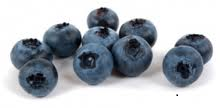 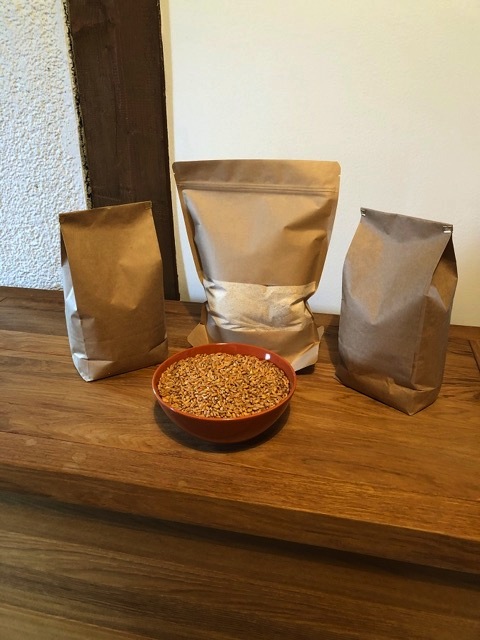 OPG Drago GoićSjedište OPG-a nalazi se u Šumećanima pored Ivanić Grada, Ivanićgradska 20.Tijekom godina postali smo prepoznatljivi po uzgoju američkih borovnica i pira. Trenutno Vam možemo ponuditi pirovo integralno brašno od 1 i 2,5  kilograma po cijeni od 15,00 kn/kg.S poštovanjem,OPG Drago GoićIvanićgradska 2010313 ŠumećaniMobile: +385 (0)91 14 25 949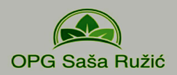 OPG Saša RužićSjedište OPG-a nalazi se u Zagrebu, Selačka ulica 9, dok se uzgoj kulutura nalazi u Sesvetama. Tijekom godina postali smo prepoznatljivi po uzgoju muškatnih bundeva i graha trešnjevca. Trenutno Vam možemo ponuditi  grah u pakiranju od 2 i 5 kilograma po cijeni od 20,00 kn/kg.S poštovanjem,OPG Saša RužićSelačka ulica 9ZagrebMob: +385 (0)98 47 09 47sasa.ruzic@zg.t-com.hr